presseinformation 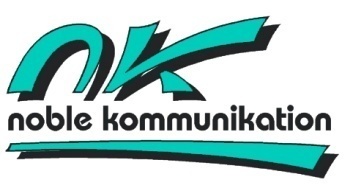 LUXUSURLAUBMehr und mehr Urlauber suchen das besondere und sind bereit, für Qualität und Leistung zu bezahlen. Es zeichnet sich ein regelrechter Luxus-Boom ab. In Macau geben sich die Top Marken der Hotellerie ein Stelldichein. Und auch auf hoher See kann es luxuriös zugehen, an Bord von Azamara Club Cruises.Azamara Club Cruises: Luxus-Kreuzfahrt mit Boutique-Hotel-FeelingAzamara Club Cruises ist eine Kreuzfahrtmarke für anspruchsvolle, erfahrene Reisende. Im Vordergrund stehen die Ziele, die die Schiffe anlaufen. Passagiere sollen die Stationen ihrer Kreuzfahrt nicht nur besuchen, sondern erleben können. Die Flotte umfasst zwei exklusive Schiffe für bis zu 694 Gäste, die Azamara Journey und die Azamara Quest. Mit 347 Kabinen und Suiten schaffen sie das Ambiente eines Boutique-Hotels mit außergewöhnlichem Service, ausgewählten Speisen und Weinen aus der ganzen Welt sowie Programmen für Wellness und Wohlbefinden. Die Azamara Journey und Azamara Quest sind in den Gewässern Europas, Asiens und Südamerikas unterwegs, passieren den Panama Kanal, unternehmen Transatlantik-Überquerungen und führen ihre Gäste zu den Geheimtipps der karibischen Inselwelt. Die Besonderheit: Die Routen beinhalten längere Hafen-Aufenthalte bis zum späten Abend oder sogar über Nacht. Pro Kreuzfahrt ist eine exklusiv für die Gäste arrangierte Abendveranstaltung, ein sogenannter AzAmazing Evening, inklusive.Weitere Informationen unter:www.azamaraclubcruises.de Macau: Weitere Häuser für höchste AnsprücheIn der chinesischen Sonderverwaltungsregion Macau geben sich die Luxusmarken des internationalen Hotellerie ein Stelldichein. Zu den neuesten Sternen zählen das größte JW Marriott Asiens und das weltweit erste All Suiten Ritz-Carlton, beide Teil des Galaxy Mega Resorts. Mit der Eröffnung der Studio City im Art Deco Stil hält in Kürze Hollywood Einzug. Französischer Lebensstil und ein Eiffelturm kommt mit The Parisian in Kürze an den Cotai-Strip. Bis 2017 entsteht das Resort Lisboa Palace in der Tradition europäischer Paläste. Mit im Boot sind große Namen wie die Star-Designer Karl Lagerfeld und Donatella Versace. Weitere Informationen unter:www.macau-info.deRückfragen der Medien beantwortet gerne:noble kommunikation, Tel: 06102-36660, 
Fax: 06102-366611, Luisenstraße 7, 63263 Neu-Isenburg,E-Mail: info@noblekom.de, Download Text und weitere Infos: www.noblekom.de